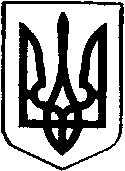      ОБУХІВСЬКА МІСЬКА РАДАКИЇВСЬКОЇ ОБЛАСТІ  ВИКОНАВЧИЙ КОМІТЕТ         Р О З П О Р  Я Д Ж Е Н Н Я № 187від 23 травня 2018 року                                                            м. ОбухівПро надання дозволу Римсько-Католицькій ПарафіїПресвятої Трійці  на проведення християнської ходиРозглянувши клопотання Парафії Пресвятої Трійці Римсько-Католицької церкви від 22.05.2018 за № 14/2018 про надання дозволу Римсько-Католицькій Парафії Пресвятої Трійці на проведення традиційної християнської ходи вилицями мікрорайону Лікарня з 11.40 год. до 13.00 год. 03 червня 2018 року з кількістю учасників до 100 осіб1. Надати дозвіл парафії Пресвятої Трійці Римсько-Католицької церкви на проведення традиційної християнської ходи вилицями мікрорайону Лікарня з 11.40 год. до 13.00 год. 03 червня 2018 року з кількістю учасників до 100 осіб2. Відповідальність за дотримання громадського порядку під час проведення християнської процесії покласти на настоятеля Римсько-Католицькій Парафії Пресвятої Трійці  отця Артура Стрончевського (тел. 0504191235). 3. Обухівському відділу поліції ГУ НП України в Київській області забезпечити супровід та громадський порядок під час проведення процесії.4. Загальному відділу виконавчого комітету міської ради надіслати дане розпорядження Обухівському відділу поліції ГУ НП України в Київській області, настоятелю Римсько-Католицькій Парафії Пресвятої Трійці  отцю Артуру Стрончевському . Міський голова           (підпис)                                            О.М. ЛевченкоРогоза В.І.